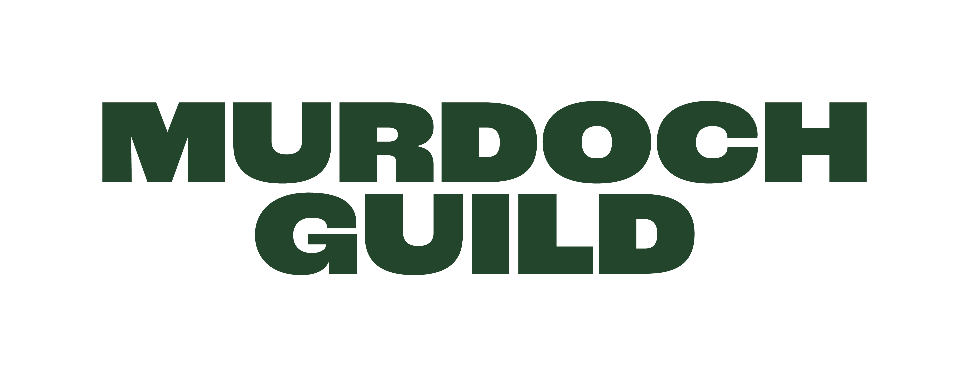 Club Name: Club’s Mission Statement (a mission statement details the purpose of a club):Club’s Vision Statement (a vision statement portrays the long-term picture of what the club aspires to become): What are my Club goals? What actions will I undertake to ensure they are met? How will I know it is successful?